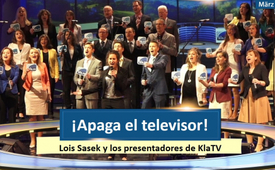 Apaga la televisión  Lois Sasek y los presentadores de KlaTV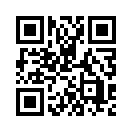 Lois Sasek y los presentadores de KlaTVBienvenido a  Medien Klagemauer TV

Son las 19:45

¿Ya conoces el mayor atraco de todos los tiempos?

¿Cómo los bancos robaron a la humanidad?

¿Conoces el fraude internacional de la industria farmacéutica?

¿Y sabes las mentiras de los belicistas?

Pero los medios de comunicación, no informan sobre esto,

nos mantienen dormidos

y sólo nos distraen.

¡Apaga el televisor!

Sintoniza Klagemauer TV

¡Finalmente mira los medios libres allí!

¡Apaga el televisor!

Sintoniza Klagemauer TV

¡Finalmente mira los medios libres allí!

¡En kla.tv!

Medios de comunicación que no están en manos de los belicistas,

Medios de comunicación que no estén controlados por el poder y el dinero,

¿Sabes que la eugenesia existe?

¿Que la élite está reduciendo la humanidad?

Manipulan y patentan los genes,

y ya no puedes sembrar tu semilla.

Pero los medios de comunicación, no informan sobre esto

Prefieren destruir nuestros valores

y sólo nos distraen

¡Apaga el televisor!

Sintoniza Klagemauer TV

¡Finalmente mira los medios libres allí!

¡Del pueblo para el pueblo!

Medios de comunicación que no están en
manos de los gobernantes de esta tierra,

Medios de comunicación que no estén controlados por el poder y el dinero,

Medios de comunicación que muestran el lado opuesto,

para que puedas decidir por ti mismo

Por fin medios de comunicación libres,

que no censuran,

¡que ya no disfrazan los acontecimientos,

los esconden, ocultan, retorcen!

Por eso sintonizo a las 7:45 p.m.

en Medien Klagemauer TV

¡Y comprueba los últimos comentarios de los medios de comunicación!

¡Apaga el televisor!

Sintoniza Klagemauer TV

Finalmente mira los medios libres allí

¡Apaga el televisor!
(Apágalo, apágalo)

Sintoniza Klagemauer TV

Finalmente mira los medios libres allí

¡Apaga el televisor!
(Sintonízalo)

Sintonice Klagemauer TV
(kla.tv)

¡Finalmente mira los medios libres allí!

Por eso, sintonice tú tambien kla.tv.de ls.Fuentes:/Esto también podría interesarle:---Kla.TV – Las otras noticias ... libre – independiente – no censurada ...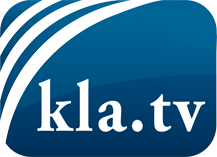 lo que los medios de comunicación no deberían omitir ...poco escuchado – del pueblo para el pueblo ...cada viernes emisiones a las 19:45 horas en www.kla.tv/es¡Vale la pena seguir adelante!Para obtener una suscripción gratuita con noticias mensuales
por correo electrónico, suscríbase a: www.kla.tv/abo-esAviso de seguridad:Lamentablemente, las voces discrepantes siguen siendo censuradas y reprimidas. Mientras no informemos según los intereses e ideologías de la prensa del sistema, debemos esperar siempre que se busquen pretextos para bloquear o perjudicar a Kla.TV.Por lo tanto, ¡conéctese hoy con independencia de Internet!
Haga clic aquí: www.kla.tv/vernetzung&lang=esLicencia:    Licencia Creative Commons con atribución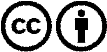 ¡Se desea la distribución y reprocesamiento con atribución! Sin embargo, el material no puede presentarse fuera de contexto.
Con las instituciones financiadas con dinero público está prohibido el uso sin consulta.Las infracciones pueden ser perseguidas.